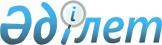 Об объявлении чрезвычайной ситуации природного характера местного масштаба на территории Жанибекского сельского округа Жанибекского района
					
			Утративший силу
			
			
		
					Решение исполняющего обязанности акима Жанибекского района Западно-Казахстанской области от 20 апреля 2023 года № 5. Утратило силу решением акима Жанибекского района Западно-Казахстанской области от 27 июля 2023 года № 11
      Сноска. Утратило силу решением акима Жанибекского района Западно-Казахстанской области от 27.07.2023 № 11 (вводится в действие по истечении десяти календарных дней после дня его первого официального опубликования).
      В соответствии с подпунктом 13) пункта 1 статьи 33 Закона Республики Казахстан "О местном государственном управлении и самоуправлении в Республике Казахстан", статьей 48 и подпунктом 2) пункта 2 статьи 50 Закона "О гражданской защите", постановлением Правительства Республики Казахстан от 2 июля 2014 года № 756 "Об установлении классификации чрезвычайных ситуаций природного и техногенного характера", РЕШИЛ:
      1. Объявить чрезвычайную ситуацию природного характера местного масштаба на территории Жанибекского сельского округа Жанибекского района.
      2. Назначить руководителем по ликвидации чрезвычайной ситуации природного характера заместителя акима Жанибекского района.
      3. Контроль за исполнением настоящего решения оставляю за собой.
      4. Настоящее решение вводится в действие со дня его первого официального опубликования.
					© 2012. РГП на ПХВ «Институт законодательства и правовой информации Республики Казахстан» Министерства юстиции Республики Казахстан
				
      Исполняющий обязанности акима района

Ж.Абдолов
